9.A      AJ                                                                                                                     TÝDEN 10Milí žáci,máme červen :-) a prázdniny se blíží. Ještě, prosím, vydržte a pracujte! Úkoly na tento týden:Učebnice str. 60     - přečti si kvíz a zkus si odpovědět na otázky. Do učebnice nepiš! Slovíčka si projdi v PS vzadu.                                  - poté si poslechni nahrávku (zase vám ji pošlu) a dozvíš se správné odpovědi.Učebnice str.61 cv. 2c   - přepiš tabulku do sešitu a doplň správné tvary stupňovaných přídavných jmen.PS str. 48 cv. 1 -  doplň do mapy názvy kontinentůPS str. 48 cv. 2 - přiřaď správné písmenko k názvu místaPS str. 48 cv. 3 - napiš vhodný příklad k zadáníPS str. 48 cv. 4 - odpověz podle mapyPS str. 48 cv. 5 - doplň přídavná jména ze závorek do vět v jejich 3.stupni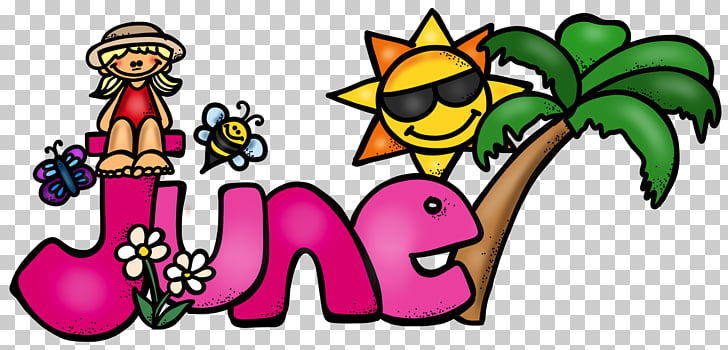 